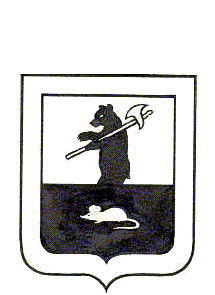 АДМИНИСТРАЦИЯ ГОРОДСКОГО ПОСЕЛЕНИЯ МЫШКИНПОСТАНОВЛЕНИЕг. Мышкин  16.05.2017                                                                                         №  124О создании общественного спасательногопоста в местах временного отдыха на водных объектахгородского поселения Мышкин    В соответствии с  Федеральными законами от  06 октября 2003года          № 131-ФЗ «Об общих принципах организации местного самоуправления в Российской Федерации», от 21 декабря 1994 года № 68 – ФЗ «О защите населения и территорий от чрезвычайных ситуаций природного и техногенного  характера», Правилами охраны жизни людей на водных объектах Ярославской области и Правилами пользования водными объектами для плавания на маломерных судах в Ярославской области, утвержденными постановлением Администрации Ярославской области от 22 мая 2007года № 164 «Об утверждении Правил охраны жизни людей на водных объектах Ярославской области», постановлением Правительства Ярославской области от 6 апреля 2017года № 271-п «О мерах по обеспечению безопасности людей на водных объектах в весенне-летний период 2017 года», в целях обеспечения безопасности населения на водных объектах на территории городского поселения Мышкин,ПОСТАНОВЛЯЕТ:        1. Создать до 07 июня 2017года общественный спасательный пост  на установленные сроки купального сезона.        2. Место дислокации общественного спасательного поста назначить зону временного отдыха населения на водных объектах ( набережная реки Волга в районе базы отдыха «Саммит» ( ул. Лесная д.70)).        3. Установить график работы общественного спасательного поста с 14.00, окончание дежурства 20.00.       4. Утвердить положение об общественном спасательном посте                            (приложение 1)        5. Начальнику МУ «Управление городского хозяйства» при создании общественного спасательного поста руководствоваться положением об общественном спасательном посте городского поселения  Мышкин.       6. Контроль за исполнением настоящего постановления возложить на заместителя Главы Администрации городского поселения Мышкин Кошутину А.А.        7. Опубликовать настоящее постановление   в газете «Волжские зори» и разместить на официальном сайте Администрации городского поселения Мышкин в сети «Интернет».        8. Постановление вступает в силу с момента подписания. Глава городскогопоселения Мышкин                                                                     	Е.В. ПетровПриложение 1к постановлению Администрациигородского поселения Мышкинот 16.05.2017  №124 Положениеоб общественном спасательном посте городского поселения МышкинОбщие положенияОбщественный спасательный пост городского поселения Мышкин является общественным спасательным формированием и предназначен для проведения спасательных работ в зоне временного отдыха населения городского поселения Мышкин.Личный состав общественного спасательного поста должен быть подготовлен и оснащен  спасательными средствами, аппаратурой связи.Дежурство общественного спасательного поста проводится в соответствии с утвержденным графиком.Задачи общественного спасательного поста2.1 На общественный  спасательный пост возлагается:- оказание помощи людям, терпящим бедствие на воде, и проведение работы по охране жизни людей на воде- установление предупредительных знаков на водных участках и обозначение границ места для купания, расположенных в районе общественного спасательного поста;- проведение разъяснительной работы среди населения по предупреждению несчастных случаев на водных объектах;- оказание содействия в обеспечении безопасности людей и контроле по поддержанию правопорядка в зоне временного отдыха населения;- принятие мер по обеспечению сохранности плавсредств;-содержание плавсредств и спасательного имущества в постоянной готовности к немедленному оказанию помощи терпящим бедствие на воде.2.2 Обязательная экипировка спасательным снаряжением  общественного спасательного поста:- лодка резиновая (1 шт.)-спасательный круг (1 шт.)- конец Александрова (1шт.)- палатка (1шт.)- спасательный жилет (2шт.)- бинокль-аптечка первой медицинской помощи (1шт.)- буйковое ограждение (1шт.)- громкоговоритель (1шт.)-ласты (1 пара)- маска, трубка (2 уп.)- комплект сигнальный (1 шт.)